ALABAMA FBLA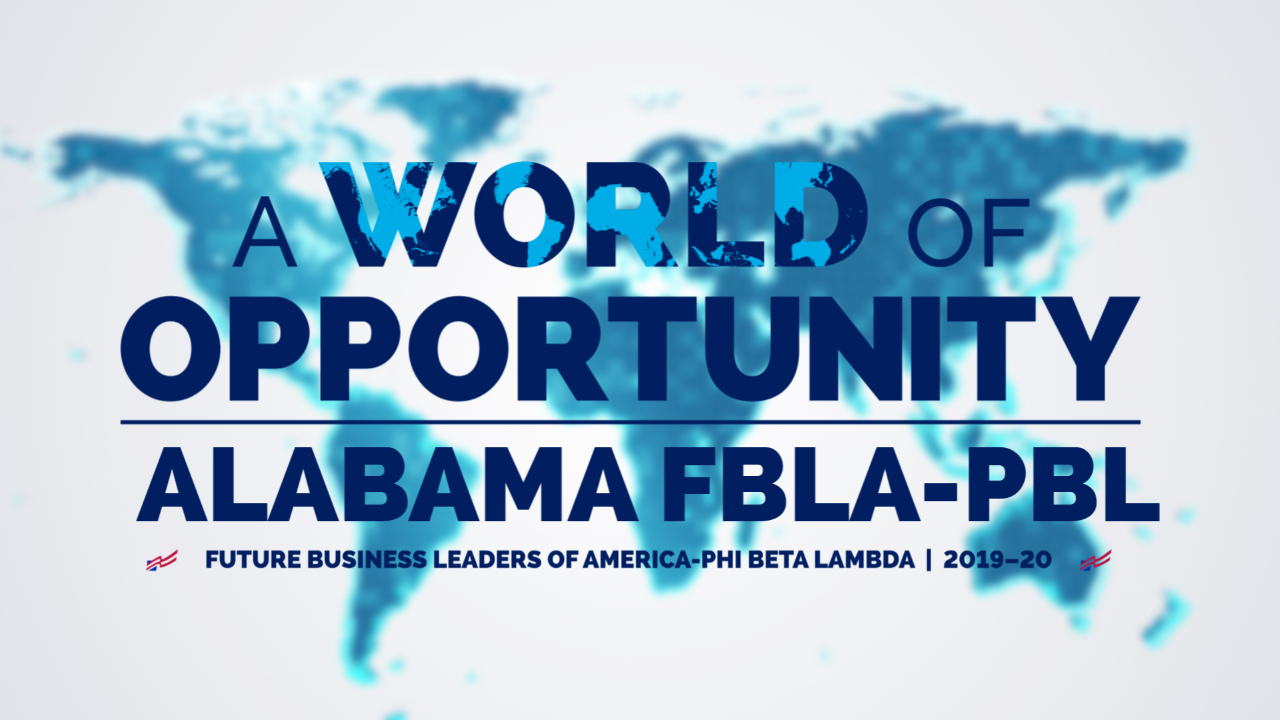 2019-2020 Middle Level Blueprint for SuccessFuture Business Leaders of America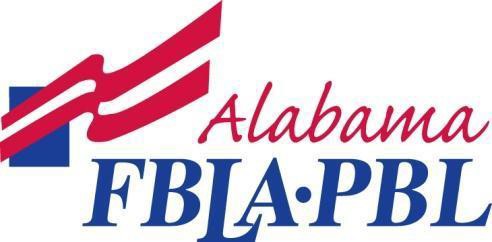 Alabama ChapterPlease find the attached 2019-2020 Alabama FBLA Blueprint for Success – Middle Level. The goal of the Blueprint for Success is to encourage active chapters, help local chapters develop their programs of work, and assist chapters and members in achieving recognition and awards at the state and national level. The Blueprint for Success is aligned with the FBLA Creed.The first section titled “Blueprint Guidelines” provides information regarding the requirements for the different levels of achievement along with directions and due dates for submission of the Blueprint. The remainder of the Blueprint shows the required and optional tasks and the required documentation for each task.Chapters are NOT required to participate in the LEAD Program or Champion Chapter in order to achieve Outstanding Level on the Blueprint. The information provided for these additional awards are for planning purposes only.Please do not hesitate to contact your District Vice President with any questions regarding completion of the Blueprint for Success. Thank you in advance for your dedication in making Alabama FBLA the best. We are looking forward to a successful 2019-2020 year.In order to receive updates, text the keyword @bamafbla to 81010 to join “Remind”. “Remind” is a communication platform that does not collect personal cellphone numbers. Note: The above tasks fulfill the requirements for the Alabama Blueprint; however, additional requirements exist for the recognition as a Champion Chapter and LEAD Awards.**This form must be in the state office no later than March 2, 2020**TO: 	 Alabama Future Business Leaders of America Chapter Advisers FROM:  Lisa Weeks, State FBLA Adviser Ella Kate Brooks, State President; Pamela McTier, State Officer Adviser Ja’Kya Carpenter, State Secretary; Alicia Cook, State Officer Adviser Maggie Jones, District 1 VP; Monique Lawrence, State Officer Adviser Sean Smith, District 2 VP; Roslyn Evans, State Officer Adviser Dayleigh Carmichael, District 3 VP; LaTrenda Torrence-Salter, State Officer Adviser Andarious Porter, District 4 VP; Jamani Warren, State Officer Adviser   Angela Sayles, District 5 VP; Susan Evans, State Officer Adviser Rebecca Ferguson, District 6 VP; Patricia Woods, State Officer Adviser DATE:  August 1, 2019 SUBJECT: ALABAMA FBLA BLUEPRINT FOR SUCCESS ALABAMA BLUEPRINT GUIDELINESALABAMA BLUEPRINT GUIDELINES1Complete all of the tasks listed on the "Required" page and 10 additional items on the "Optional" pages to receive a certificate at the State Leadership Conference. (Achievement Level)2Complete all of the tasks listed on the "Required" page and 15 additional items on the "Optional" pages to receive a certificate and a ribbon at the State Leadership Conference. (Excellence Level)3Complete all of the tasks listed on the "Required" page and 25 additional items on the "Optional" pages to receive a ribbon, lanyards, plaque, and recognition at the State Leadership Conference, and preferential reserved seating at Opening session at SLC, plus a $100 stipend for National Leadership Conference. (Outstanding Level)4Refer to the Chapter Management Handbook or the FBLA Chapter Awards webpage https://www.fbla-pbl.org/middle-level/recognition-awards/ to verify activities needed to accomplish goals of receiving National Chapter/Member Recognition Awards for example: LEAD Program, Young Leader Award, Champion Chapter, etc.5Documentation may extend from April 15, 2019 – February 29, 2020.Check all boxes beside the activities you have completed.Place the task code and corresponding task description in the top, right corner of each page of documentation.(Example: R7 – Celebrate American Free Enterprise Day and/or FBLA Week.)Must have at least one page of documentation for each task.Copies should be sent rather than important documents.No items may be attached to any page in the report.6The Alabama FBLA Blueprint of Success is due in state office by March 2, 2020. The Blueprint must be bound (spiral bound, 3-ring binder, etc.) – loose papers, paperclips, stapled papers, or papers gathered in rubber bands will NOT be accepted.Mail to:Mrs. Lisa WeeksAlabama Department of Education P. O. Box 30210150 North Ripley Street Montgomery, AL 36130-2101REQUIRED TASKS FOR ALABAMA BLUEPRINTREQUIRED TASKS FOR ALABAMA BLUEPRINTREQUIRED TASKS FOR ALABAMA BLUEPRINTREQUIRED TASKS FOR ALABAMA BLUEPRINTREQUIRED TASKS FOR ALABAMA BLUEPRINTREQUIRED TASKS FOR ALABAMA BLUEPRINTCodeTasksCompletion DateSuggested DocumentationLEADProgram/ Champion ChapterRibbonR1 Conduct a planning session for newly elected local chapter officers to include a Program of Work andbudget. (See the Local Chapter Organization section of the Online Chapter Management Handbook.)Copy of agenda and completed Program of Work/Budget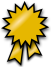 R2 Submit five paid professional members.List of paid members/receipt ofpaymentR3 Increase membership in the local chapter by 10% or increase last year’s membership numbers by 10 orhave 100% membership in one Commerce and Information Technology class.Payment of membershipdues received by March 1Membership Achievement form/100% Participation formCC1R4 Make a $100 donation to the ALABAMA FBLA- PBL Foundation. Mail checks to Mrs. Lisa Weeks.January 31Copy of checkR5 Register at least 10 members, or at least 10% of chapter membership to compete and attend the2019 Alabama FBLA State Leadership Conference.Registration formCC5, LEAD SL2R6 Participate in a project that benefits the March of Dimes and help meet our state fundraising goal of $95,000.  Send the March of Dimes Reporting Form with chapter donation to: March of Dimes P.O. Box 18819Atlanta, GA 31126 Email a copy of the form to Linda Gross: lgross@marchofdimes.org.March of Dimes Reporting Form and copy of checkCC9R7 Create a committee to promote American Free Enterprise Day and/or FBLA Week.NovemberFeb 2-8Photo/letter/ newspaper articleCC8R8 Document a minimum of 25 cumulative community service hours with at least 10% of your chapter participating in planning and/or service.Roster, photo. and/or community service certificateCC10R9 At least three members complete at least one level of the LEAD Program and/or Champion Chapter.March 1Copy of certificate/copy of confirmation emailOptional TasksOptional TasksOptional TasksOptional TasksOptional TasksOptional TasksI believe education is the right of every person.I believe education is the right of every person.I believe education is the right of every person.I believe education is the right of every person.I believe education is the right of every person.I believe education is the right of every person.CodeTasksCompletion DateSuggested DocumentationLEADProgram/Champion ChapterRibbonO1 Set a goal to increase membership and a percentage goal for retention of lastyear’s members.Submit online formCC1O2 Plan an induction ceremony for newOfficers and/or new members.Press release/photoCC15O3 Hold a chapter meeting in which an icebreaker is used, an agenda is followed, a Treasurer’s Report isshared, and minutes are recorded.Agenda/minutes/photo/ Treasurer’s ReportCC14, LEAD BL1O4 Create a membership committee to focus on new ways to recruit andretain members.List of committee members and 2-page planLEAD GL1O5 Sponsor a FBLA Recruitment PosterContest as part of a recruitment plan.Photo/copy ofpromotional itemsLEAD BL3O6 Host a FBLA Spirit Day for allmembers to wear FBLA t-shirts.PhotoLEAD BL1O7 Hold at least four Chapter meetings.Agendas/minutesLEAD BL1O8 At least one member complete the LEAD gold level recognition program.Certificate/email confirmationCC3O9 Have officers present the FBLA Emblem Ceremony at a local chaptermeeting or event.Agenda/Press release/photoO10 Prepare a chapter budget.BudgetO11 Offer a prize to the member whorecruits the most new members.Press release and photoO12 Any other activity that is unique to your chapter.Flyer/photo/agendaI believe the future depends on mutual understanding and cooperation among business, industry, labor, religious, family and educational institution, as well as people around the world. I agree to do my utmost to bring about understandingand cooperation among all of these groups.I believe the future depends on mutual understanding and cooperation among business, industry, labor, religious, family and educational institution, as well as people around the world. I agree to do my utmost to bring about understandingand cooperation among all of these groups.I believe the future depends on mutual understanding and cooperation among business, industry, labor, religious, family and educational institution, as well as people around the world. I agree to do my utmost to bring about understandingand cooperation among all of these groups.I believe the future depends on mutual understanding and cooperation among business, industry, labor, religious, family and educational institution, as well as people around the world. I agree to do my utmost to bring about understandingand cooperation among all of these groups.I believe the future depends on mutual understanding and cooperation among business, industry, labor, religious, family and educational institution, as well as people around the world. I agree to do my utmost to bring about understandingand cooperation among all of these groups.I believe the future depends on mutual understanding and cooperation among business, industry, labor, religious, family and educational institution, as well as people around the world. I agree to do my utmost to bring about understandingand cooperation among all of these groups.CodeTasksCompletion DateSuggested DocumentationLEADProgram/Champion ChapterRibbonO13 Create a poster or flyer to promoteAmerican Enterprise Day or World Prematurity Day.NovemberPhoto/FlyerCC8O14 Create a poster, flyer, or bulletin boardto promote FBLA Week. FebruaryPoster/Flyer/PhotoCC13O15 Plan a different activity for each day ofFBLA Week.FebruaryPress release and photoCC13O16 Submit at least one article with photos for Tomorrow’s Business Leader (article does not have to be publishedfor credit).Screenshot of submission confirmation emailconfirmationCC2O17 Host an end-of-the-year banquet to recognize outstanding FBLAmembers.Photo/programO18 Place March of Dimes coin boxes at alocal business or at school.Photo and reportingformO19 Invite a guest speaker from NICU orMarch of Dimes office.Photo/press releaseO20 Invite a local businessperson to speakat a local chapter meeting or event.Photo/agendaO21 Create an FBLA display for OpenHouse, Registration, Orientation, etc.Photo/InvitationO22 Honor your superintendent/principal/administrator as an FBLA Professional Division Member.Registration and certificate or letterO23 Partner with a local business to participate in a chapter activity.Photo/letterO24Partner with an FBLA or PBL chapteron a joint project or social event.Agenda/photoO25Sponsor an activity with another Career and Technical StudentOrganization.Agenda/photoO26Any other activity that is unique toyour chapter.Flyer/photo/agendaI believe that every person should prepare for a useful occupation and carry on that occupation in a manner that brings the greatest good to the greatestnumber.I believe that every person should prepare for a useful occupation and carry on that occupation in a manner that brings the greatest good to the greatestnumber.I believe that every person should prepare for a useful occupation and carry on that occupation in a manner that brings the greatest good to the greatestnumber.I believe that every person should prepare for a useful occupation and carry on that occupation in a manner that brings the greatest good to the greatestnumber.I believe that every person should prepare for a useful occupation and carry on that occupation in a manner that brings the greatest good to the greatestnumber.I believe that every person should prepare for a useful occupation and carry on that occupation in a manner that brings the greatest good to the greatestnumber.CodeTasksCompletion DateSuggested DocumentationLEADProgram/Champion ChapterRibbonO27Chapter spends at least $50 at FBLA-PBL Marketplace.ReceiptCC7O28Have a chapter Instagram page with atleast 100 followers and follow national FBLA-PBL (@fbla_pbl).ScreenshotCC12O29Host an event to honor members of the armed forces, veterans or firstresponders.Photo/programO30Create and maintain a chapter websiteor social media page.ScreenshotO31Invite an elected official or businessrepresentative to a chapter meeting or event.Invitation/PhotoO32Sponsor a Dress for Success Day.PhotoO33Promote financial literacy.Photo/handout/lessonplan/presentationO34Any other activity that is unique to yourchapter.Flyer/photo/agendaI believe every person should actively work toward improving social, political, community and family life.I believe every person should actively work toward improving social, political, community and family life.I believe every person should actively work toward improving social, political, community and family life.I believe every person should actively work toward improving social, political, community and family life.I believe every person should actively work toward improving social, political, community and family life.I believe every person should actively work toward improving social, political, community and family life.CodeTasksCompletion DateSuggested DocumentationLEADProgram/Champion ChapterRibbonO35Plan and participate in a service projectfor your school or community.Project planningform/press releaseCC11O36Document a minimum of 25 cumulative community service hours with at least10% of your chapter participating in planning and/or service.Community Service Award/Rosters/ PhotoCC10, LEAD BS3O37Sponsor a meal for a family in need.Photo/receiptLEAD SS4O38Volunteer your chapter’s services tobenefit someone with special needs in the community.100-word summaryLEAD SS4O39Sponsor a school support staff appreciation day.PhotoLEAD GS2O40Take a business-related field trip/tour a local business.Photo/press releaseLEAD BE5O41Create a chapter community servicecommittee.Summary ofactivities and photoLEAD BS1O42Sponsor a teacher appreciation day.Photo and PressreleaseLEAD GS2O43Sponsor a campus or community clean-up day.Photo and Press releaseO44Participate in World Kindness Day. Nov. 13Photo/list ofactivitiesO45Conduct a school supply drive at yourschool.Photo/flyer/pressreleaseO46Adopt a child or family for the holidays.November/DecemberPhoto/press releaseO47Host a canned food drive for your localfood bank.PhotoO48Assist victims of a disaster.Photo/press releaseO49Any other activity that is unique to your chapter.Flyer/photo/agendaI believe I should take responsibility for carrying out assigned tasks in a manner that brings credit to self, associates, school and community.I believe I should take responsibility for carrying out assigned tasks in a manner that brings credit to self, associates, school and community.I believe I should take responsibility for carrying out assigned tasks in a manner that brings credit to self, associates, school and community.I believe I should take responsibility for carrying out assigned tasks in a manner that brings credit to self, associates, school and community.I believe I should take responsibility for carrying out assigned tasks in a manner that brings credit to self, associates, school and community.I believe I should take responsibility for carrying out assigned tasks in a manner that brings credit to self, associates, school and community.CodeTasksCompletion DateSuggested DocumentationLEADProgram/Champion ChapterRibbonO50Design a bulletin board promotingFBLA in a high traffic area within the school.PhotoLEAD BL3O51Write a press release about the March of Dimes or promoting FBLA Week.Press release/PhotoCC13O52Create a presentation highlighting thebenefits of FBLA to present to students in business classes.Picture/Copy of presentationLEAD SL1O53Join Tallo (formerly STEM Premier) to create your online leadership profile.ScreenshotLEAD BE3O54Submit at least two pictures with captions to your District VP forpublication.Photos and captionsO55Post a copy of FBLA calendar of events on your school/chapter website and orsocial media page(s).URLO56Chapter members volunteer to servemeals to those in need.Photo/press releaseO57Have at least 10 members, or 10% ofour chapter, join Alabama FBLA Remind.ScreenshotO58Select an FBLA member in your local chapter as a member of the month.Certificate, photo, press release, socialmedia screenshotO59Any other activity that is unique to yourchapter.Flyer/photo/agendaI believe I have the responsibility to work efficiently and to think clearly. I promise to use my abilities to make the world a better place for everyone.I believe I have the responsibility to work efficiently and to think clearly. I promise to use my abilities to make the world a better place for everyone.I believe I have the responsibility to work efficiently and to think clearly. I promise to use my abilities to make the world a better place for everyone.I believe I have the responsibility to work efficiently and to think clearly. I promise to use my abilities to make the world a better place for everyone.I believe I have the responsibility to work efficiently and to think clearly. I promise to use my abilities to make the world a better place for everyone.I believe I have the responsibility to work efficiently and to think clearly. I promise to use my abilities to make the world a better place for everyone.CodeTasksCompletion DateSuggested DocumentationLEADProgram/Champion ChapterRibbonO60Promote Prematurity Awareness Month.NovemberPhoto/Press releaseLEAD BS2, GS1O61Participate in the FBLA Go GreenProject.Photo/list ofactivitiesLEAD BS4O62Have members sign a petition for preemies banner and display in yourschool.Photo/list of signed membersLEAD GS1O63Participate in Blue Jeans for BabiesDay/Purchase t-shirts from local March of Dimes representatives.Photo/Copy of reporting formLEAD GS1O64Submit a Banners for Babies to bedisplayed at the State Leadership Conference.Form and copy of checkLEAD GS1O65Design a chapter t-shirt or other promotional item that reflects the national theme.PhotoLEAD SL5O66Create a tri-fold brochure and video (uploaded to be viewed online) promoting the national FBLA theme.Brochure and URLLEAD SL1O67Invite a state officer to a chaptermeeting or event.State OfficerRequest FormO68Host a get-to-know-you social event inyour local chapter.PhotoO69Any other activity that is unique to yourchapter.Flyer/photo/agendaI believe every person has the right to earn a living at a useful occupation.I believe every person has the right to earn a living at a useful occupation.I believe every person has the right to earn a living at a useful occupation.I believe every person has the right to earn a living at a useful occupation.I believe every person has the right to earn a living at a useful occupation.I believe every person has the right to earn a living at a useful occupation.CodeTasksCompletion DateSuggested DocumentationLEADProgram/Champion ChapterRibbonO70Create five 140-character messages (the length of a Tweet) that highlight the key points of a book, magazine, blog, orvideo on leadership, careers, or business.Screenshots, printoutLEAD BE4O71Write a three-paragraph essay about anFBLA educational program, conference, or competitive event.EssayLEAD SL3O72Have a team participate in the StockMarket Game.Registration and100-word summaryLEAD SE6O73Create a game designed for elementary students about the free enterprisesystem.Photo and summaryLEAD GL3O74Research careers in technology.100-word summaryLEAD GE4O75Attend the Joint LeadershipDevelopment Conference.DecemberRegistrationO76Host an Adviser Appreciation Day inFebruary as part of Career Tech Month.FebruaryPhotoO77Invite an administrator to a local meeting.Invitation/photo/ AgendaO78Any other activity that is unique to yourchapter.Flyer/photo/agenda